Tasmanian Nature Conservation Fund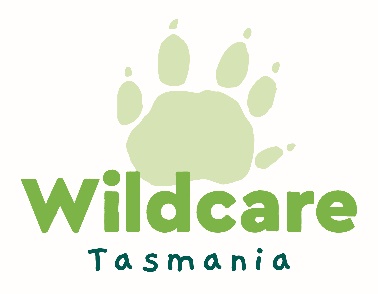 Grant Acquittal ReportSubmitting your applicationPlease submit the completed acquittal form to memberservices@wildcaretas.org.auOn behalf of the Wildcare Board, CEO and Office team, thank you very much for your time and work in completing the project and also the grant acquittal.  Name of group or organisation that received the grantGrant received:$ Date of acquittal:   Project Title:Details of the person preparing the acquittal reportDetails of the person preparing the acquittal reportDetails of the person preparing the acquittal reportDetails of the person preparing the acquittal reportName: 	 Name: 	 Name: 	 Name: 	 Position: 	Position: 	Position: 	Position: 	Phone:	Phone:	Phone:	Phone:	Email:	Email:	Email:	Email:	PROJECT SUMMARY:PROJECT SUMMARY:PROJECT SUMMARY:PROJECT SUMMARY:What did you do?Please describe the project.What did you do?Please describe the project.What did you do?Please describe the project.What did you do?Please describe the project.How many people participated in the project?  If you also have an estimate of volunteer hours, please include it here.How many people participated in the project?  If you also have an estimate of volunteer hours, please include it here.How many people participated in the project?  If you also have an estimate of volunteer hours, please include it here.How many people participated in the project?  If you also have an estimate of volunteer hours, please include it here.Was the intended outcome achieved?  What were the environmental benefits? Please attach any records that demonstrates these.Were there any challenges?  Or things that went better than expected?Was the intended outcome achieved?  What were the environmental benefits? Please attach any records that demonstrates these.Were there any challenges?  Or things that went better than expected?Was the intended outcome achieved?  What were the environmental benefits? Please attach any records that demonstrates these.Were there any challenges?  Or things that went better than expected?Was the intended outcome achieved?  What were the environmental benefits? Please attach any records that demonstrates these.Were there any challenges?  Or things that went better than expected?AcknowledgementsDid you acknowledge funding from Wildcare in any communications?  (eg publications, talks, newsletters, social media). Are there any people, donors and/or organisational partners you would like to mention as being key contributors to the project?AcknowledgementsDid you acknowledge funding from Wildcare in any communications?  (eg publications, talks, newsletters, social media). Are there any people, donors and/or organisational partners you would like to mention as being key contributors to the project?AcknowledgementsDid you acknowledge funding from Wildcare in any communications?  (eg publications, talks, newsletters, social media). Are there any people, donors and/or organisational partners you would like to mention as being key contributors to the project?FINANCIAL REPORTPlease list expenses incurred below.OR You may alternatively attach a financial Project Transaction summary requested from the Wildcare Office team at bookkeeper@wildcaretas.org.auFINANCIAL REPORTPlease list expenses incurred below.OR You may alternatively attach a financial Project Transaction summary requested from the Wildcare Office team at bookkeeper@wildcaretas.org.auFINANCIAL REPORTPlease list expenses incurred below.OR You may alternatively attach a financial Project Transaction summary requested from the Wildcare Office team at bookkeeper@wildcaretas.org.au$ $ $ $ $ $ $ $ $ $ $ $ $ $ $ (Add additional lines if necessary)TOTAL -$ Attachments (Please attach copies to email)Attachments (Please attach copies to email)Attachments (Please attach copies to email)	Financial Project Transaction Summary (If obtained)	Financial Project Transaction Summary (If obtained)	Financial Project Transaction Summary (If obtained)	Photographs (We love to see and share photos! Please provide photographer details if they wish to be acknowledged)	Photographs (We love to see and share photos! Please provide photographer details if they wish to be acknowledged)	Photographs (We love to see and share photos! Please provide photographer details if they wish to be acknowledged)	Environmental data (If obtained)	Environmental data (If obtained)	Environmental data (If obtained)